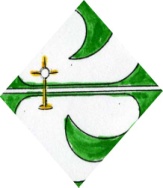 Colegio Corpus ChristiDirecciónMadrid, 24 de junio de 2019Estimad@s padres y madres:Queríamos informarles que se está organizando ya la semana de inmersión lingüística en Athlone (Irlanda), tal y como se hizo en octubre del 2018.Como la experiencia fue muy positiva tanto para los alumnos que participaron como para el colegio, nos hemos animado a repetir la experiencia. Se realizará aproximadamente del 13 al 20 de octubre de 2019, coincidiendo con la semana de Farm Camp, para que de esta manera obstruya lo menos posible el desarrollo de las clases y del currículo.La intención de esta circular es hacer que las familias sean conocedoras antes del verano de la iniciativa, de tal manera que se pueda organizar todo lo necesario lo antes posible a la vuelta de las vacaciones, especialmente la reserva de vuelos para que sean lo más económicos posibles.  Se estima que a finales de la primera semana lectiva se mantendrá una reunión con Eduardo Palacios, responsable de los proyectos de inmersión lingüísticos del programa BEDA, al cual pertenecemos, donde las familias tendrán oportunidad de conocer los detalles de esta iniciativa y de preguntar sus dudas o cuestiones. Durante los primeros días de septiembre, se les mandará otra circular con el doble propósito de recordarles las fechas de la semana de inmersión y de darles a conocer la fecha y hora de la reunión con Eduardo Palacios.Deseando que pasen buen verano, atentamente,El equipo directivo